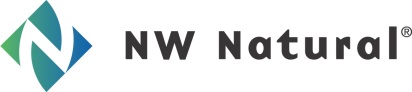 2015 WASHINGTON LOW INCOME ENERGY ASSISTANCESocial Media Outreach ProposalOctober 6, 2015GoalsIntroduce outreach through two key social media channels to increase awareness of energy efficiency assistance available to homes that qualify. StrategyPlace advertising on Facebook and Twitter for a six-month continuous runBegin with three different ads gradually narrowing down to the ad that performs the best Outreach will be geo-targeted to the greater Clark County area and segmented for audience groups that meet the low-income profile and live in homes heated with natural gas.ScheduleResults ProjectionsBudget EstimateDateActivityJanuaryCreative developmentFeb – AprilOutreach efforts CampaignAd ImpressionsWeb ClicksCTRCPCCostFacebook600,0006,0001%$0.7$4,200Twitter90,000450.5%$1.60$720Design/Production$5,000Media $6,000Total Estimated Spend$11,000